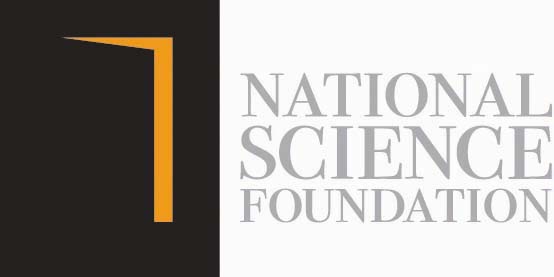 School Science Competition 2023Application FormNote: Please submit a separate application form for each competition. Before completing the application, read the Guidelines carefully. Please indicate “Competition_School name” (e.g. Drama_ Rathanapala MV, Gampaha) in the subject area of the email or WhatsApp message.(1) Name of the applicant: …………………………………………………………………………..Gender: ………………………Grade: …………………………..Name of the parent/ guardian:………………………...………………………………………Address: … …………………………………...…………………………………………………Telephone: Home: …………………….……...… Mobile: ……….….……………………..Email address: …………………………………………………………………………………..Name of the school: ……………………………………………………………………….........School category:     Address of the school: ………………………………………………..…………………District: …......................................................(2) Name of the science teacher: ………………………………………..…………………………..Telephone: Office: …………….………. Mobile: ……………………Email address: ……………………………………………………...…………………..……….(3) Name of the competition: ….........................................................     Language medium: ……………………………………............................................................                        ….........................................................Signature of the Teacher-in-Charge                               Signature of the Principal & Official StampDate: ……………………………...…   		      Date: ….........................................              1AB1CType 2Private